La Mancomunidad de Montejurra, a través del Ayuntamiento, va a proceder a partir del día 15 de enero, al cambio de horario de apertura del punto limpio.El nuevo horario pasará a ser:Martes de 11:00 a 14:00 horasSábado de 12:00 a 14:00 horasDisculpen las molestias					Ayuntamiento de Mendavia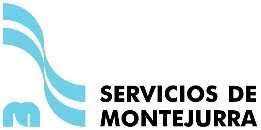 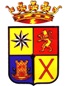 